WORK COMP REGISTRATION FORM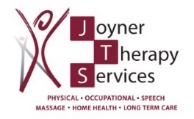 Last Name: 				 Middle Initial: 		 First Name: 				Date of Birth: 				   Social Security Number: 					Address: 												City: 						 State: 			 Zip: 				Home Phone: (	     ) 			  Cell: (	      ) 			  Work:(	        )			Please circle the phone number you would like to use as your primary contact number.Email address:												Emergency Contact: 				 Relationship: 			 Phone: 		Referring Physician: 				_____ Primary Care Physician: 			______EMPLOYER INFORMATIONEmployer: __________________________________________________ Date of Injury: ______________Employers address: _____________________________ Supervisor: _____________________________Human Resource Contact: _____________________________________ Phone: ____________________Occupation/Job Title:____________________________________ Currently Employed: ___Yes/No_____WORK COMP INS INFORMATIONWork Comp Insurance Company: __________________________________________________________Claim Number: ________________________________________________________________________Adjuster: ______________________ Phone: __________________ Email: ________________________Case Manager: __________________Phone: __________________ Email: ________________________ATTORNEY INFORMATIONName of Attorney: __________________________________________ Phone: _____________________Name of Contact at office: _______________________________________________________________Address: _____________________________________________________________________________Who referred you to Joyner Therapy?	____Doctor		____Family/Friend	____Other			Name of Doctor __________________   Name of Family/Friend______________Insurance Authorization and AssignmentI hereby authorize treatment of the patient named above and agree to pay all fees and charges for services rendered. I authorized Joyner Therapy Services to submit billing and furnish information to insurance carriers concerning the illness and treatment of the patient named above. I hereby assign all payments from insurance carriers to be paid directly to Joyner Therapy Services for all medical services rendered.Name (Print)								Date 		Patient Signature			                  		Responsible Party Signature						Relationship			Health History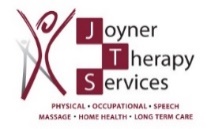 If yes, please describe:Have you had any Physical Therapy, Occupational Therapy or Speech Therapy in the past? If so what for and when did you have the therapy? 									Height 						 	Weight 						List of Medication(If you have a list of medication, give it to the receptionist to make a copy of it)Description of Employee’s Job Duties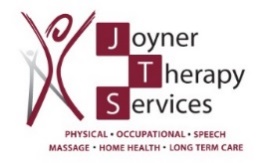 Hrs. Worked Per Day: 		Hrs. Worked Per Week: 	Description of job responsibilities:___								 ____________________________________________________________________________________________________________________________________________________________Dominant Hand:	Right □		Left □Please circle all that apply: As of today, you are:Working	Not Working	Regular Duty	Modified Duty		AlternativePlease check the frequency of activity required to perform your job:Please indicate the daily lifting and carrying requirements of your job: Indicate the height the object is lifted from the floor, table, or overhead location and the distance the object is carried.Please describe the heaviest item required to carry and the distance to be carried: 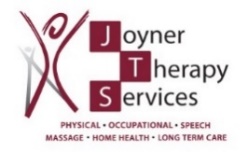 ______________________________________________________________________________________________________________________________________________________________________________________________________________________________________________________________________________________________________________________________________________________________________________________________________Please describe the major item that prevents you from returning to work:______________________________________________________________________________________________________________________________________________________________________________________________________________________________________________________________________________________________________________________________________________________________________________________________________Transfer of Medical Information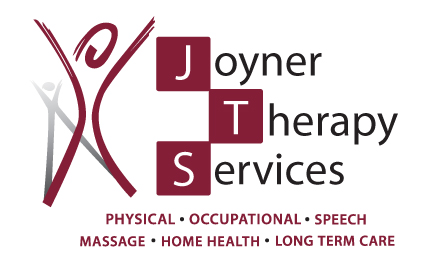 You may release information regarding my appointments, and discuss any medical and/or therapy details with the following individuals:In the event Joyner Therapy Services needs to contact you regarding scheduling or changing your appointment times or to discuss a medical matter pertaining to your case, we will make every attempt to contact you directly. In the event we are unable to reach you, please indicate your preferences below.	You may leave messages regarding appointments or medical information by the following methods:		On my personal voicemail either at home or on my cell phone.		With a family member in my home from the list above.		On my work voicemail. Only a message stating to call Joyner Therapy.	You may not leave messages of any kind pertaining to my medical care or appointments.Patient Signature 							 Date 				Legal Guardian/Parent 							Relationship to Patient 							Medical Assignment of Benefits & Financial PolicyWe at Joyner Therapy Services are pleased to be a part of your rehabilitation experience and thank you for choosing us. We find that communication with our patients regarding our financial policy assists in providing the best service to you. Insurance BillingAs a courtesy, we will gladly call your insurance company to identify what your benefit coverage is. However, please understand that insurance companies will not guarantee medical benefits over the phone. We can only use this information as an estimated guideline. Actual determination is made 4 to 8 weeks later when we receive written notification and/or payments on your claim. We strongly encourage you to contact your insurance company directly in order to understand your plan’s coverage and limitations. Your insurance company may also require a “Letter of Medical Necessity” written by your physician and/or pre-authorization directly from your physician for therapy services. This is your responsibility to obtain and non-compliance with this may result in services not being reimbursed by your insurance company.If, at any time, we receive a denial on your account (private insurance, work-comp, personal injury, Medicare, etc.) the patient or legal guardian understands that they are 100% responsible for all charges incurred with Joyner Therapy Services and agrees to pay all amounts due, in full, within 30 days, unless a payment agreement has been arranged with our facility. PaymentsAll co-pays, and estimated cash pay amounts are due at the time of service, unless other arrangements have been made with our facility. Cash pay patients will receive a discounted rate when payments are made in full. Actual determination of any amounts you owe for deductible or co-insurance will be determined after we receive written notification and/or payments on your claims.Once we have received all payments of notification from your insurance company, we will present you with your final statement. Payment for any outstanding balance will be due within 30 days after the receipt of the statement. To make costs more affordable, we advise you to pay toward your deductible or co-insurance throughout the duration of your therapy. Payments can be made at the front desk. If we do not receive a payment within 90 days after receipt of the first notice of balance, we may be forced to pursue legal collection proceedings. Please do not hesitate to ask us any questions or request a copy of your account balance.Returned ChecksThere is a $25 fee charged by Joyner Therapy Services for any checks returned by the bank.Missed AppointmentsThere is a $20 fee for any “no-call/no show” appointments that were previously scheduled. This fee will be billed to you on your next billing statement. Patients that have 3 consecutive “no-call/no-show” appointments will be discharged at the time and asked to obtain a new prescription from your physician to return to therapy. Joyner Therapy Services reserves the right to refuse resumption of care at any time. We strongly advise that any cancelled appointment be re-scheduled from that same week, in order to remain in compliance with your already assigned plan of care. Please be advised that if you are a “work-comp” patient we must notify your physician and work-comp case manager of any and all missed appointments.If it is necessary for the patient to be more than 10 minutes late to an appointment, our office must be notified. Failure to do so may result in cancellation of that session. We reserve the right to bill a no-show fee in the event your appointment is canceled due to late arrival.It is preferred by Joyner Therapy Services that we are notified 24 hours in advance of any appointment that needs to be cancelled. Medical Transcription SystemTo give each patient the best care and attention, our providers may opt to use software which transcribes your conversation. “Freed” ensures the security of the transcribed conversation by adhering to HIPAA-compliant data storage, privacy, and processing protocols. By signing this form, I the patient (or legal guardian of the patient), have read, understood, and agree that I am 100% responsible for all fees incurred at Joyner Therapy Services that are not covered by my insurance company. I agree to authorize Joyner Therapy Services to release my medical information to insurance companies, physicians, attorneys and to all other pertinent parties that may be involved in my claim or healthcare. I also agree to assign all payments of benefits to Joyner Therapy Services. Patient Signature 								Date			Legal Guardian/Parent 							Relationship to Patient 							Depression AnxietyYesNoAnxietyYesNoPacemakerYesNoDefibrillatorYesNoHigh Blood PressureYesNoHeart DiseaseYesNoCancerYesNoDiabetesYesNoShinglesYesNoIf yes when/where?TuberculosisYesNoHep A, B, CYesNoIf yes which?HIVYesNoRecent SurgeryYesNoJoint ReplacementYesNoIf yes, what Joint?ArthritisYesNoOsteoporosisYesNoSerious InjuriesYesNoNeurologicalYesNoSeizure ActivityYesNoBowel/Bladder IssuesYesNoPregnantYesNoTobacco UseYesNoRecent Falls(within the last 12 months)YesNoIf yes how many falls? MedicationDose	Frequency Activity:NeverOccasionallyFrequentlyConstantly(Hours per day)0 hrs.Up to 3 hrs.3 to 6 hrs.6-8 + hrs.Sitting□□□□Walking□□□□Standing□□□□Bending (neck)□□□□Bending (waist)□□□□Squatting□□□□Climbing□□□□Kneeling□□□□Crawling□□□□Twisting (neck)□□□□Twisting (waist)□□□□Repetitive use of hand□□□□Simple grasping (right hand)□□□□Simple grasping (left hand)□□□□Power grasping (right hand)□□□□Power grasping (left hand)□□□□Fine Manipulation (right hand)□□□□Fine Manipulation (left hand)□□□□Activity:NeverOccasionallyFrequentlyConstantly(Hours per day)0 hrs.Up to 3 hrs.3 to 6 hrs.6-8 + hrs.Pushing & Pulling (right hand)□□□□Pushing & Pulling (left hand)□□□□Reaching (above shoulder level)□□□□Reaching (below shoulder level)□□□□Keyboarding with both hands□□□□LiftingLiftingLiftingLiftingLiftingLiftingLiftingNever.OccasionallyFrequentlyConstantly.Height(Hours per day)0 hrs.0 hrs.Up to 3 hrs.3 to 6 hrs.6 + Hrs0 to 10 lbs.0 to 10 lbs.□□□□11 – 25 lbs.11 – 25 lbs.□□□□26 – 50 lbs.26 – 50 lbs.□□□□51 – 75 lbs.51 – 75 lbs.□□□□76 – 100 lbs.76 – 100 lbs.□□□□100 + lbs.100 + lbs.□□□□CarryingCarryingCarryingCarryingCarryingCarryingNever.Occasionally.FrequentlyConstantlyDistance(Hours per day)0 hrs.Up to 3 hrs.3 to 6 hrs.6 + Hrs0 to 10 lbs.□□□□11 – 25 lbs.□□□□26 – 50 lbs.□□□□51 – 75 lbs.□□□□76 – 100 lbs.□□□□100 + lbs.□□□□NameRelationshipTelephone Number